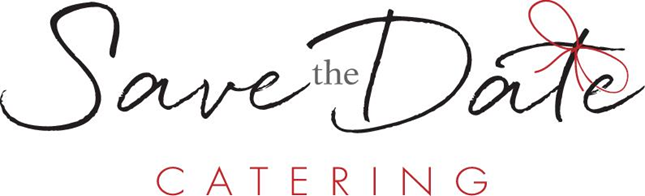 Sandwiches and SidesBeefShaved Roast Beef $9.35Slow-Roasted Beef, Caramelized Red Onions, Fontina Cheese, Garlic Aioli, Leaf Lettuce, Sliced Tomato;on Toasted Ciabatta.BBQ Brisket $7.75Thin Sliced Brisket, Southern Comfort Fried Onion Straws, Cherry BBQ Sauce, Leaf Lettuce, Sliced Tomato;on Toasted Sundried-Tomato Hoagie Bun.Pepper Jack Mini-Sliders $4.85Seasoned Ground Beef, Pepper Jack Cheese, Candied Bacon, Caramelized Onions, Smoked-Tomato Aioli;on Toasted Pretzel Bun. Two per Guest.ChickenTeriyaki Breast $5.50Grilled Marinated Breast, Pineapple Prosciutto Salsa, Mango Aioli, Leaf Lettuce, Sliced Tomato;on Toasted Ciabatta.Garlic Chicken $5.00Medallions seared in Garlic Butter, Tomato Basil Relish, Grilled Artichoke Aioli, Leaf Lettuce;On Toasted Sundried-Tomato Hoagie Bun.Asiago Mini-Sliders $5.25Seasoned Asiago Ground Chicken, Fontina Cheese, Caramelized Onions, Basil Garlic Aioli;on Toasted Pretzel Bun. Two per Guest.VegetarianGrilled Vegetable $7.85Marinated Portobello, Red Bell Pepper, Egg Plant, Caramelized Onion, Grilled Artichoke Aioli,Leaf Lettuce, Sliced Tomato; on Toasted Ciabatta.Black Bean Mini-Slider $5.75House-made Black Bean and Cheddar Patty, Corn Salsa, Roasted Jalapeno Aioli;on a Toasted Pretzel Bun. Two per Guest.PorkPulled Pork $6.00Smoked Slow-Roasted Pulled Pork, Beer-Batter Fried Onion Straws, Jack Daniels BBQ Sauce, Leaf Lettuce,Sliced Tomato; on Toasted Ciabatta. (Non-Alcoholic BBQ Available).Shaved Pork Loin $7.25Sous Vide Marinated Pork Loin, Pickled Red Onion and Tomato Relish, Fontina Cheese, Leaf Lettuce;on Toasted Sundried Tomato Hoagie.Chorizo Mini-Slider $5.00Chorizo, Bacon, and Queso Fresco Patty, Pickled Jalapeno Relish, Cilantro Lime Aioli;on Toasted Pretzel Bun. Two per Guest.SeafoodTarragon Salmon $9.50Filet seared in Garlic Butter, Mango Relish, Tarragon Aioli, Leaf Lettuce;On Toasted Ciabatta.Crab Mini-Slider $9.75Blue Crab Cake, Cajun Remoulade, Feta Cheese;on Toasted Pretzel Bun. Two per Guest.Cold CutsChoice of Bread: White, Wheat, or RyeChoice of Cheese: Cheddar, Swiss, Provolone, or Pepper JackEach Sandwich Comes with Leaf Lettuce, Sliced Tomato Mayonnaise Packet, and Mustard Packet.Ham Sandwich $4.50Turkey Sandwich $4.50Roast Beef Sandwich $5.50Pastrami Sandwich $6.00Reuben Sandwich $6.50Rye Bread, Pastrami, 1000 Island Dressing, Swiss Cheese, and Sauerkraut